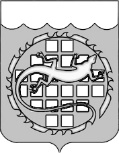 ПРЕДПИСАНИЕ № 4об устранении нарушений законодательства Российской Федерациио контрактной системе в сфере закупокг.Озерск										      27.05.2015Инспекция Контрольно-счетной палаты Озерского городского округа в составе:руководителя инспекции:	-	Поспеловой И.Ю. – начальника отдела правового и документационного обеспечения Контрольно-счетной палаты Озерского городского округа, 	члена инспекции:	-	Ляшук Е.Н. – инспектора-ревизора Контрольно-счетной палаты Озерского городского округа,по результатам плановой проверки соблюдения Муниципальным бюджетным общеобразовательным учреждением "Средняя общеобразовательная школа №32 с углубленным изучением английского языка" при осуществлении закупок требований законодательства Российской Федерации и иных нормативных правовых актов Российской Федерации о контрактной системе в сфере закупок, на основании акта плановой проверки от 27.05.2015 № 12, в соответствии с частью 22 статьи 99 Федерального закона от 05.04.2013 № 44-ФЗ «О контрактной системе в сфере закупок товаров, работ, услуг для обеспечения государственных и муниципальных нужд» (далее – Федеральный закон № 44-ФЗ)ПРЕДПИСЫВАЕТ:директору Муниципального казенного учреждения "Управление капитального строительства Озерского городского округа", адрес: 456780, Челябинская область, г. Озерск, ул. Кыштымская, 46:1.	В срок до 12.06.2015 устранить нарушения:1.1. части 3 статьи 103 Федерального закона № 44-ФЗ путем направления в федеральный орган исполнительной власти, осуществляющий правоприменительные функции по кассовому обслуживанию исполнения бюджетов бюджетной системы Российской Федерации информации о заключении (исполнении, расторжении) договоров:- о расторжении договора от 01.09.2014 № 441/14-ВС на отпуск (поставку) питьевой воды и прием сточных вод (оказание услуг водоотведения) -  соглашение о расторжении договора от 18.02.2015 на сумму 268 747 руб. 47 коп.;- о заключении и исполнении договора теплоснабжения от 18.02.2015              № 51-1/14-Т на сумму 105 743 руб. 00 коп.- о заключении с ОАО «Ростелеком» и исполнении договора об оказании услуг электросвязи с юридическим лицом (ИП) от 01.01.2014 № 54 на сумму 472 руб. 78 коп.  1.2. части 2 статьи 103 Федерального закона № 44-ФЗ путем внесения в реестр контрактов следующих документов:-	документы о приемке поставленного товара по договору от 30.01.2014 № 2-25-25-3469/К на поставку газа на сумму 30 332 руб. 63 коп.;- документы о приемке поставленного товара по контракту от 07.07.2014 № 0169300044214000260-0192849-01 на поставку молока и молочной продукции на сумму 256 268 руб. 16 коп.;- документы о приемке поставленного товара по контракту от 10.06.2014 № 0169300044214000188-0191849-01 на поставку компьютерной техники на сумму 100 772 руб. 35 коп.;- копия договора холодного водоснабжения и водоотведения от 11.01.2015 № 441/15-ВС на суму 262 500 руб. 00 коп.;- копия договора теплоснабжения от 10.01.2015 № 51/15-Т на сумму 2 862 000 руб. 00 коп.;- документы о приемке оказанной услуги по договору от 01.09.2014                    № 441/14-ВС на отпуск (поставку) питьевой поды и прием сточных вод (оказание услуг водоотведения) на сумму 268 747 руб. 47 коп. 1.3. части 9 статьи 94 Федерального закона от 05.04.2013 № 44-ФЗ «О контрактной системе в сфере закупок товаров, работ, услуг для обеспечения государственных и муниципальных нужд» путем размещения на официальном сайте информации о поставленном товаре, об оказанной услуге в форме отчета:-	о расторжении договора от 30.01.2014 № 2-25-25-3469/К на поставку газа с исполнением на сумму 30 332 руб. 63 коп. с ООО «НОВАТЭК-Челябинск»;- о расторжении контракта от 07.07.2014 № 0169300044214000260-0192849-01 на поставку молока и молочной продукции на сумму 256 268 руб. 16 коп.;- об исполнении контракта от 10.06.2014 № 0169300044214000188-0191849-01 на поставку компьютерной техники на сумму 100 772 руб. 35 коп.;- о расторжении договора от 09.01.2014 № 441/14-ВС на отпуск (поставку) питьевой поды и прием сточных вод (оказание услуг водоотведения) на сумму 268 747 руб. 47 коп.;- договора теплоснабжения от 18.02.2015  № 51-1/14-Т на сумму 105 743 руб. 00 коп.;- договор об оказании услуг электросвязи от 01.01.2012 № 839, заключенный с ФГУП ПО «Маяк» на сумму 110 270 руб. 06 коп. в 2014 году;- договор об оказании услуг электросвязи с юридическим лицом (ИП) от 01.01.2014 № 54, заключенный с ОАО «Ростелеком» на сумму 472 руб. 78 коп., исполненный на указанную сумму;- об исполнении договора от 30.07.2012 № 9923 об оказании услуг связи в 2014 году.2.	В срок до 17.06.2015 представить в адрес Контрольно-счетной палаты Озерского городского округа, заверенные надлежащим образом копии документов, подтверждающие исполнение пункта 1 настоящего предписания.Настоящее предписание может быть обжаловано в установленном законом порядке.Руководитель инспекции                                                                И.Ю. Поспелова Члены инспекции                                                                             Е.Н. ЛяшукОдин экземпляр предписания получил    _______________							           (дата)_________________________		______________		_________________        (должность руководителя)		        (подпись)			(ф.и.о.)КОНТРОЛЬНО-СЧЕТНАЯ ПАЛАТАОЗЕРСКОГО ГОРОДСКОГО ОКРУГА                                                                   Директору Муниципального                                                                       бюджетного общеобразовательного                                                                    учреждения «Средняя общеобразо-                                                                   вательная школа №32 с углубленным                                                                    изучением английского языка» Е.П. Арчаковой               456780, Челябинская область,               г. Озерск, ул. Кыштымская, 46